Differentials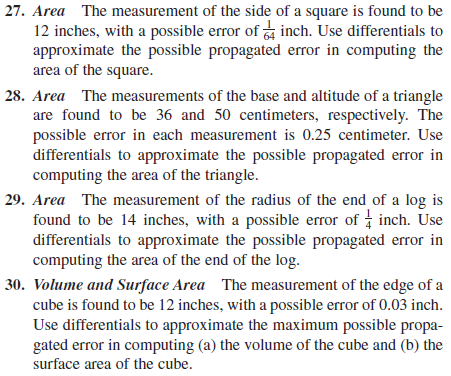 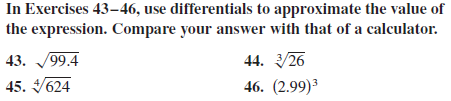 